XI ВСЕРОССИЙСКИЙ СИМПОЗИУМ«ФИЗИКА ГЕОСФЕР»ТОИ Владивосток, 9 - 14 сентября 2019 г.ПРОГРАММАI СЕКЦИЯ СОВРЕМЕННЫЕ МЕТОДЫ И СРЕДСТВА МОНИТОРИНГА И ТОМОГРАФИИ ПЕРЕХОДНЫХ ЗОНПредседатель: академик РАН Долгих Григорий Иванович1000-1015 Пленарный доклад Долгих Григорий Иванович Физика геосфер (ТОИ)1015-1030 Чупин Владимир Александрович, Долгих Г.И., Щербатюк А.Ф. Будрин С.С. Особенности применения автономного необитаемого подводного аппарата при изучении пространственной структуры гидроакустических полей (ТОИ)1030-1045 Долгих Станислав Григорьевич Метеоцунами на юге Приморского края (ТОИ)1045-1100 Швец Вячеслав Александрович Лазерный деформограф с формирователем квадратурных сигналов (ТОИ)1100-1115 Самченко Александр Николаевич, Ярощук И.О., Пивоваров А.А., Швырев А.Н. Низкочастотные экспериментальные акустические исследования на шельфе Японского моря (залив Петра Великого) (ТОИ)1115-1130 Гончарова Анна Александровна, Фищенко В.К. Совместный анализ данных наблюдений колебаний уровня Японского моря на береговых станциях российской службы предупреждения о цунами и станциях Японского метеорологического агентства в 2013-2018 годах (ТОИ)1130-1200 Общее фото. Перерыв. Чай. Кофе.Председатель: к.ф.-м.н. Чупин Владимир Александрович1200-1215 Дубина Вячеслав Анатольевич, Фищенко В.К., Вражкин А.Н. Зыбь в заливе Петра Великого по спутниковым изображениям (ТОИ)1215-1230 Любицкий Юрий Вадимович, Харламов П.О. Численное моделирование приливных колебаний уровня моря дальневосточных морей (г. Хабаровск)1230-1245 Романюк Валерий Анатольевич Пищальник В.М., Минервин И.Г., Оценка точности результатов расчёта ледовитости Охотского моря по данным Japan meteorological agency и national ice center (г.Южно-Сахалинск)1245-1300 Дорофеева Дарья Васильевна, Минервин И.Г, Шумилов И.В., Пищальник В.М., Никулина И.В. Методологические подходы к прогнозированию ледовитости Татарского пролива (ДВФУ)1300-1400 ОбедПредседатель: д.ф.-м.н. Ярощук Игорь Олегович1400-1415 Пермяков Михаил Степанович, Клещёва Т.И., Поталова Е.Ю. Системы локализации молний в мониторинге тропических циклонов (ТОИ)1415-1430 Новотрясов Вадим Васильевич Нелинейная диагностика прибрежной зоны приливного моря (ТОИ)1430-1445 Рудых Наталья Ивановна, Ростов И.Д., Дмитриева Е.В. Проявление глобальных климатических изменений в морях западной окраины Тихого океана (ТОИ)1445-1500 Стороженко Андрей Викторович, Буланов В.А. Корсков И.В. Исследования рассеяния звука с применением донных излучателей (ТОИ)1500-1515 Бугаева Любовь Константиновна, Буланов В.А. Влияние пузырьков в приповерхностном слое моря на затухание звука и структуру акустического поля (ТОИ)1515-1530 Корсков Игорь Владимирович, Буланов В.А., Попов П.Н. Акустическая нелинейность верхнего слоя моря и способы ее измерения (ТОИ)1530-1545 Поликутин Евгений Юрьевич, Олейников И.С. Использование методов машинного обучения при распознавании переходных зон по данным численных моделей (ДВФУ)ВТОРНИК, 10 сентября I СЕКЦИЯ Председатель: к.ф.-м.н. Долгих Станислав Григорьевич900-915 Мишуков Василий Федорович, Горячев В.А., Ярош В.В. Расчет объёмного распределения радионуклидов в морской среде северо-западной части Тихого океана после аварии на АЭС Фукусима-1  в марте 2011 г. (ТОИ)915-930 Мороз Валентина Васильевна, Шатилина Т.А. Механизмы формирования термических режимов юго-западной части Охотского моря (ТОИ)930-945 Гайко Лариса Афанасьевна Особенности термических условий прибрежной зоны Приморья в 2017 году на фоне многолетних данных гидрометеорологических станций (северо-западная часть Японского моря) (ТОИ)945-1000 Зацерковный Александр Владимирович Определение характеристик течения в морской воде по видеопроекции, полученной с  подводной камеры (ТОИ)1000-1015 Зимин Петр Степанович, Фищенко В.К., Суботэ А.Е., Зацерковный А.В., Голик А.В. Разработка и апробация в бухте Алексеева (о-в Попова) технологий регистрации волнения и колебаний уровня моря, основанных на анализе видео (ТОИ)1015-1030 Прошкина Зоя Николаевна, Валитов М.Г., Колпащикова Т.Н., Наумов С.Б. Сравнение наблюденного гравитационного эффекта от океанического прилива с его модельными значениями (МЭС "м. Шульца", бухта Витязь, залив Посьет) (ТОИ)1030-1045 Ярощук Игорь Олегович, Швырев А.Н., Пивоваров А.А., Самченко А.Н., Кошелева А.В. К вопросу об определении направления на источник звука одиночным комбинированным приемником (ТОИ)1045-1100 Алексанина Марина Георгиевна, Загумённов А.А., Левошко О.А. Сравнение подходов к определению перепада уровенной поверхности океана по спутниковым данным (ИАПУ)1100-1115 Перерыв. Чай. Кофе.II СЕКЦИЯ ГЕОЛОГО-ГЕОФИЗИЧЕСКАЯ СТРУКТУРА ПЕРЕХОДНЫХ ЗОН (ЭКСПЕРИМЕНТАЛЬНЫЕ И МОДЕЛЬНО-ТЕОРЕТИЧЕСКИЕ ИССЛЕДОВАНИЯ)Председатель: д.г.-м.н. Кулинич Руслан Григорьевич1115-1130 Съедин Владимир Тимофеевич, Валитов М.Г. Прокудин В.Г. ., Аксентов К.И., Ли Н.С., Прошкина З.Н., Геолого-геофизические особенности строения центральной котловины японского моря (ТОИ)1130-1145 Никифоров Валериан Митрофанович, Шкабарня Г.Н., Жуковин А.Ю. Выделение аномалий электрической проводимости в глубинных структурах юга Дальнего Востока методом магнитотеллурического зондирования1145-1200 Кулинич Руслан Григорьевич, Осипова Е.Б., Валитов М.Г. Плотностная неоднородность, гравитационная неустойчивость и напряжения в земной коре Центральных Курил (ТОИ)1200-1215 Харченко Татьяна Александровна, Терехов Е.П. Возрастная корреляция сейсмических и геологических комплексов пород хр. Витязь по петрофизическим свойствам (Тихоокеанский склон Курильской островной дуги) (ТОИ)1215-1230 Старжинский Сергей Станиславович Предварительные результаты магнитовариационного зондирования Суйфунской впадины (ТОИ)1230-1245 Мельниченко Юрий Иванович, Коптев А.А. О вулканическом плато Западно-Филиппинской котловины (ТОИ)1245-1300 Лепешко Владимир Владимирович, Мельниченко Ю.И. Региональные особенности тектоники в Азиатско-Тихоокеанской переходной зоне (ТОИ)1300-1400 ОбедПредседатель: д.г.-м.н. Обжиров Анатолий Иванович1400-1415 Василенко Лидия Николаевна Особенности условий осадконакопления в позднем миоцене – раннем плиоцене в южной части островного склона Курило-Камчатского желоба (ТОИ)1415-1430 Можеровский Анатолий Викторович Аутигенные минералы в вулканогенно-осадочных породах северной части зоны перехода от азиатского континента к Тихому океану (ТОИ)1430-1445 Бессонова Елена Александровна, Зверев С.А., Теличко А.С., Маликов А.С., Цовбун Н.М. Геомагнитные исследования на акватории и островах архипелага Римского-Корсакова (залив Петра Великого, Японское море) (ТОИ)1445-1500 Теличко Анна Сергеевна, Бессонова Е.А., Зверев С. А., Пугачев А.А., Харченко Т.А., Емельянова Т.А. Результаты петромагнитных исследований горных пород архипелага Римского-Корсакова (залив Петра Великого, Японское море) (ТОИ)1500-1515 Обжиров Анатолий Иванович, Саломатин А.С., Телегин Ю.А. Влияние потоков метана и газогидратов на физические поля геосфер (ТОИ)1515-1530 Зверев Сергей Александрович, Бессонова Е.А., Теличко А.С., Коптев А.А. Геомагнитные исследования на акватории бухты Золотой Рог (залив Петра Великого, Японское море) (ТОИ)1530-1545 Шакиров Ренат Белалович, Мишукова О.В., Яцук А.В., Валитов М.Г.  Концентрации и потоки метана как индикаторы особенностей геологического строения в области сочленения Центральной котловины и Татарского трога (Японское море) (ТОИ)1545-1600 Каплун Виталий Борисович, Бронников А.К. Геоэлектрический разрез земной коры и верхней мантии южного Сихотэ-Алиня по профилю с. Абражеевка – п. Валентин по данным магнитотеллурических зондирований (г.Хабаровск)СРЕДА, 11 сентября II СЕКЦИЯ ПродолжениеПредседатель: д.г.-м.н. Можеровский Анатолий Викторович845-900 Пономарева Анна Леонидовна, Еськова А.И., Бакунина М.С., Харитонова Д.К., Шакиров Р.Б., Обжиров А.И. Численность бактерий и микробиологическое окисление метана в донных отложениях Японского моря (ТОИ)900-930 Гаврилов Александр Анатольевич Применение материалов дистанционного зондирования из космоса для индикации морфоструктурных элементов побережий и дна прилегающих акваторий (япономорский регион) Гаврилов Александр Анатольевич Кольцевые структуры дна Тихого океана: вопросы индикации и идентификации (ТОИ)930-945 Полин Владимир Фёдорович Разумный А.В., Ерёмина Т.С., Бадрединов З.Г., Кутырев А.В. Геодинамические обстановки формирования и возраст палеовулканических серий Олюторского террейна (Корякия, Россия); возраст магматитов рудоносных комплексов: данные геохимии, микрофаунистической и изотопной периодизации (ДВГИ)945-1000 Смирнов Сергей Викторович Исследование резонансных колебаний в заливах Японского моря (ИАПУ)1000-1015 Коломиец Андрей Геннадьевич, Герасименко М.Д., Шестаков Н.В. Геодезические наблюдения современных движений земной коры и уровень воды в озере Ханка (ИПМ)1015-1030 Плетнев Сергей Павлович, Смирнова О.Л. Апт-сеноманские осадочные породы гайтов Магеллановых гор и условия их образования (ТОИ)1030-1045 Перерыв. Чай. Кофе.III СЕКЦИЯ МОДЕЛИРОВАНИЕ СЕЙСМОАКУСТИКО-ГИДРОФИЗИЧЕСКИХ ПРОЦЕССОВ ПЕРЕХОДНЫХ ЗОНПредседатель: д.ф.м.н. Короченцев Владимир Иванович1045-1100 Чугайнова Анна Павловна Особые разрывы в моделях механики сплошной среды (г.Москва)1100-1115 Четырбоцкий Александр Наумович Формирование и эволюция геосфер (ДВГИ)1115-1130 Короченцев Владимир Иванович, Смоленский Е.В., Рыбченко А.А., Шабанов Г.А., Анализ акустических биоритмов морских млекопитающих (ДВФУ)1130-1145 Лисунов Евгений Витальевич, Короченцев В.И., Титов Е.М. Прохождение сферической волны через границу сред вода-воздух. (ДВФУ)1145-1200 Лобова Татьяна Жановна, Черненко В.А., Короченцев В.И. Анализ гидроакустических антенн в мелком море с ледовым покрытием (ДВФУ)1145-1200 Губко Михаил Андреевич Модель акустических линзовых систем морских млекопитающих (ДВФУ)1200-1230 Касаткин Сергей Борисович, Злобина Н.В., Касаткин Б.А. Пограничные волны Рэлея-Шолте в акустике слоистых средКасаткин Сергей Борисович, Касаткин Б.А. Модуляция поля пограничных волн внутренними волнами в переходной зоне шельф - глубокое море (ИПМТ)1230-1300 Горовой Сергей Владимирович, Наумов С.Б. Сравнительный анализ сейсмосигналов, одновременно зарегистрированных разными сейсмостанциями в Приморском краеГоровой Сергей Владимирович, Коренбаум В.И. О регистрации шумов, создаваемых ластами на мелководье (ДВФУ)1300-1315 Фищенко Виталий Константинович, Гончарова А.А. Программа анализа многоканальных сигналов oceansp: применение к задачам исследования собственных колебаний земли (ТОИ)1315-1330 Бронников Анатолий Константинович Глубинное строение Курского разлома по результатам трёхмерной интерпретации магнитотеллурических данных (г.Хабаровск)1330-1400 ОбедПредседатель: к.т.н. Фищенко Виталий Константинович1400-1415 Щуров Владимир Александрович, Ляшков А.С., Щеглов С.Г., Ткаченко Е.С. Динамика акустических вихревых структур в волноводе мелкого моря (ТОИ)1415-1430 Макаров Денис Владимирович, Петров П.С. Теория случайных матриц для широкоугольного параболического уравнения (ТОИ)1430-1445 Козицкий Сергей Борисович Численное моделирование конвекции в многокомпонентной среде (ТОИ)1445-1500 Мишаков Александр Владиславович, Долгих Г.И. Магнитудные инварианты в сопряжении с частотным законом Гутенберга-Рихтера и теоретико-размерностные инварианты в физике землетрясений (ДВФУ)1500-1515 Навроцкий Вадим Васильевич, Ляпидевский В.Ю., Павлова Е.П., Храпченков Ф.Ф. Геофизические и биологические эффекты внутренних волн в шельфовой зоне моря (ТОИ)1515-1530 Казачек Михаил Викторович, Гордейчук Т.В. Измерение длительности вспышек сонолюминесценции с помощью счетчика кореляций, построенного на базе осциллографа и компьютера (ТОИ)ФуршетСТЕНДОВЫЕ ДОКЛАДЫ:I СЕКЦИЯ Лобанов Вячеслав Борисович, Марьина Е.Н., Сергеев А.Ф., Воронин А.А., Горин И.И., Щербинин П.Е., Семкин П.Ю., Крайников Г.А., Калинчук В.В., Зверев С.А., Суховеев Е.Н., Рудых Я.Н., Аксентов К.И., Косьяненко А.А., Дубина В.А., Карнаух В.Н., Лазарюк А.Ю. Результаты измерений буя-волнографа в юго-западной части залива Петра Великого (ТОИ)Лобанов Вячеслав Борисович, Сергеев А.Ф., Марьина Е.Н., Воронин А.А., Горин И.И., Баннов В.А., Семкин П.Ю., Шлык Н.В., Гуленко Т.А., Рудых Я.Н., Коптев А.А., Калинчук В.В., Зверев С.А., Суховеев Е.Н., Аксентов К.И., Косьяненко А.А., Щербинин П.Е., Цой В., Дубина В.А., Лазарюк А.Ю. Исследование состояния и изменчивости водной среды северо-западной части Японского моря (ТОИ)Вакульская Надежда Михайловна, Дубина В.А., Плотников В.В. Вихревая структура Восточно-Камчатского течения по спутниковым наблюдениям (ТОИ)Кошелева Александра Васильевна, Ярощук И.О., Швырев А.Н., Самченко А.Н., Пивоваров А.А., Коротченко Р.А. Экспериментальные исследования фоновых внутренних волн в прибрежной части залива Петра Великого (ТОИ)Плотников Владимир Владимирович, Вакульская Н.М., Дубина В.А. Цифровой портрет сплоченности ледяного покрова Берингова моря (ТОИ)Половинка Юрий Александрович, Максимов А.О. Новые методы и системы акустического  мониторинга газожидкостных потоков (ТОИ)II СЕКЦИЯ Емельянова Татьяна Андреевна Геохимические и генетические особенности щелочного вулканизма южной части Японского моря (ТОИ)Пак Владимир Васильевич Численное моделирование взаимодействия глубинных и поверхностных процессов в Западно-Тихоокеанской переходной зоне (ТОИ)Уткин Игорь Васильевич Методика разложения гранулометрического анализа морских донных осадков на популяции для получения тренда перемещения их частиц (ТОИ)III СЕКЦИЯ Козицкий Сергей Борисович, Трофимов М.Ю., Захаренко А.Д. Модовое параболическое уравнение с учетом взаимодействия мод и упругих свойств дна для задач распространения звука в мелком море (ТОИ)Черненко Василий Анатольевич, Рыбченко А.А., Смоленский Е.В., Шабанов Г.А. Исследование акустических характеристик биоакустических систем «морские млекопитающие-широкополосные излучающие системы» (ДВФУ)Эм Артем Александрович, Короченцев В.И., Лобова Т.Ж. Модель распространения электромагнитных волн на границе раздела «лед-атмосфера» (ДВФУ)ЧЕТВЕРГ 12 СЕНТЯБРЯ1000- Отъезд участников симпозиума на морскую экспедиционную станцию "мыс Шульца". 1800- Прибытие. Ужин.ПЯТНИЦА 13 СЕНТЯБРЯ МЭС « мыс ШУЛЬЦА»900-940 Завтрак1000- 1300 Доклады по секциям №1, №2 и №3.Председатель: к.т.н. Громашева Ольга СергеевнаБуренин Александр Викторович, Лебедев М.С., Моргунов Ю.Н. Анализ результатов экспериментальных исследований по распространению звука в протяженных мелководных волноводах (ТОИ)Чупин Владимир Александрович Томография морского дна береговыми лазерными деформографами (ТОИ)Тимофеев Владимир Юрьевич, Сизиков И.С., Ардюков Д.Г., Тимофеев А.В., Носов Д.А., Валитов М.Г., Бойко Е.В. Мониторинг силы тяжести и смещений в Байкальском регионе (Новосибирск)Ардюков Дмитрий Геннадьевич, В.Ю. Тимофеев, М.Г. Валитов, И.С. Сизиков, А.В. Тимофеев, Ю.Ф. Стусь, Д.А. Носов, П.Ю. Горнов, Р.Г. Кулинич, Калиш Е.Н. Мониторинг силы тяжести и смещений на юге Приморья (Новосибирск)Рутенко Александр Николаевич, Радаев И.Р., Ущиповский В.Г. Натурные и модельные исследования акустических импульсов, генерируемых раком-щелкуном (ТОИ)Медведев Игорь Владимирович, Ковзель Д.Г. Экспериментальные исследования дальности и устойчивости акустической связи комплекса «Шельф-2014» на мелководном шельфе при наличии ледового покрова (ТОИ)Яковенко Сергей Владимирович Устройство автономизации гидрофизических приборов (ТОИ)Будрин Сергей Сергеевич Применение общей функции изменения периода  для расчёта основных характеристик морских поверхностных гравитационных и ветровых волн (ТОИ)Громашева Ольга Сергеевна Проект информационной системы акустико-гидрофизического полигона МЭС «мыс Шульца» (ТОИ) Бородин Алексей Евгеньевич Использование радиогидроакустических систем для оперативного мониторинга гидрофизических процессов в переходных зонах (ТОИ)Константинов Олег Григорьевич Современные методы мониторинга прибрежной зоны (ТОИ) Дюльдина Наталья Игоревна Акустическое зондирование крупномасштабных неоднородностей океана движущимся источником (ТОИ)Навроцкий Вадим Васильевич О спектральной структуре колебаний температуры и скорости течений в придонном слое в прибрежной зоне моря (ТОИ) Плотников Александр Александрович Некоторые особенности возникновения морских инфрагравитационных волн (ТОИ)1400-1700 Знакомство с лабораториями (Долгих Г.И., Моргунова Ю.Н., Рутенко А.Н., Буланова В.А., Ярощук И.О.) структурой и оборудованием полигона ТОИ ДВО РАН1700-1900 Обзорная экскурсия на катере. Свободное время1900-2000 Ужин900-1000     Завтрак1000-1200 Свободное время1200 Отъезд участников симпозиума во Владивосток.ПОНЕДЕЛЬНИК, 9 сентябряПОНЕДЕЛЬНИК, 9 сентябряПОНЕДЕЛЬНИК, 9 сентября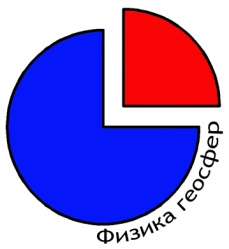 900-1000   Регистрация участников1000             Открытие симпозиума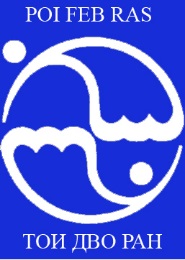 СУББОТА 14 СЕНТЯБРЯ